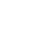 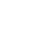 Hi Pastor,I’m so excited about an easy and impactful way for our church to maximize on the World Vision Global 6K for Water momentum and bring people inside and outside the church walls together to help children in need! It’s called Celebration Sunday and it’s one announcement, during one service, on one day—May 5th. Alongside hundreds of other churches worldwide we have the opportunity to change the lives of children in the developing world.I know you believe we were created for relationships: to be in community, with God, with each other, and especially with those who need our help. That’s when we’re most fully alive. Child sponsorship is one of those joyful connections, and a practical way to show God’s love to a child in need.Here is why I hope you’ll say “YES” to hosting Celebration Sunday:Celebration Sunday is the day to maximize the momentum of the Global 6K movement. We can invite all of the non-church members who attend the 6K on May 4th to church, so they can celebrate this day and the 6K with us!It’s easy. World Vision provides all the resources we need, including a planning guide, videos, table set-up and of course the beautiful pictures of children who need our help.Sponsoring a child through world Vision means helping a child, but also their family and their community, out of poverty for good with comprehensive, sustainable solutions to the root causes of poverty.Here are the next steps I need from you and then I will take it from there:Reserve May 5th on the church calendar for the  announcement.Say “YES” and give me the green light to register our church with World Vision and to start planning logistics.I hope you’ll lend your support to this. I think our church can make such a huge impact both locally and globally on this day. If you want more information on the event, you can visit the website at teamworldvision.org/celebrate or reach out to the Event Director, Ashley Colquitt – Finley: acolquit@worldvision.orgThanks for your time and all that you do!